Music Rudiments							Name_____________________Worksheet 2.3SolfegeIdentify the following notes with solfege syllables. Observe the changing key signature.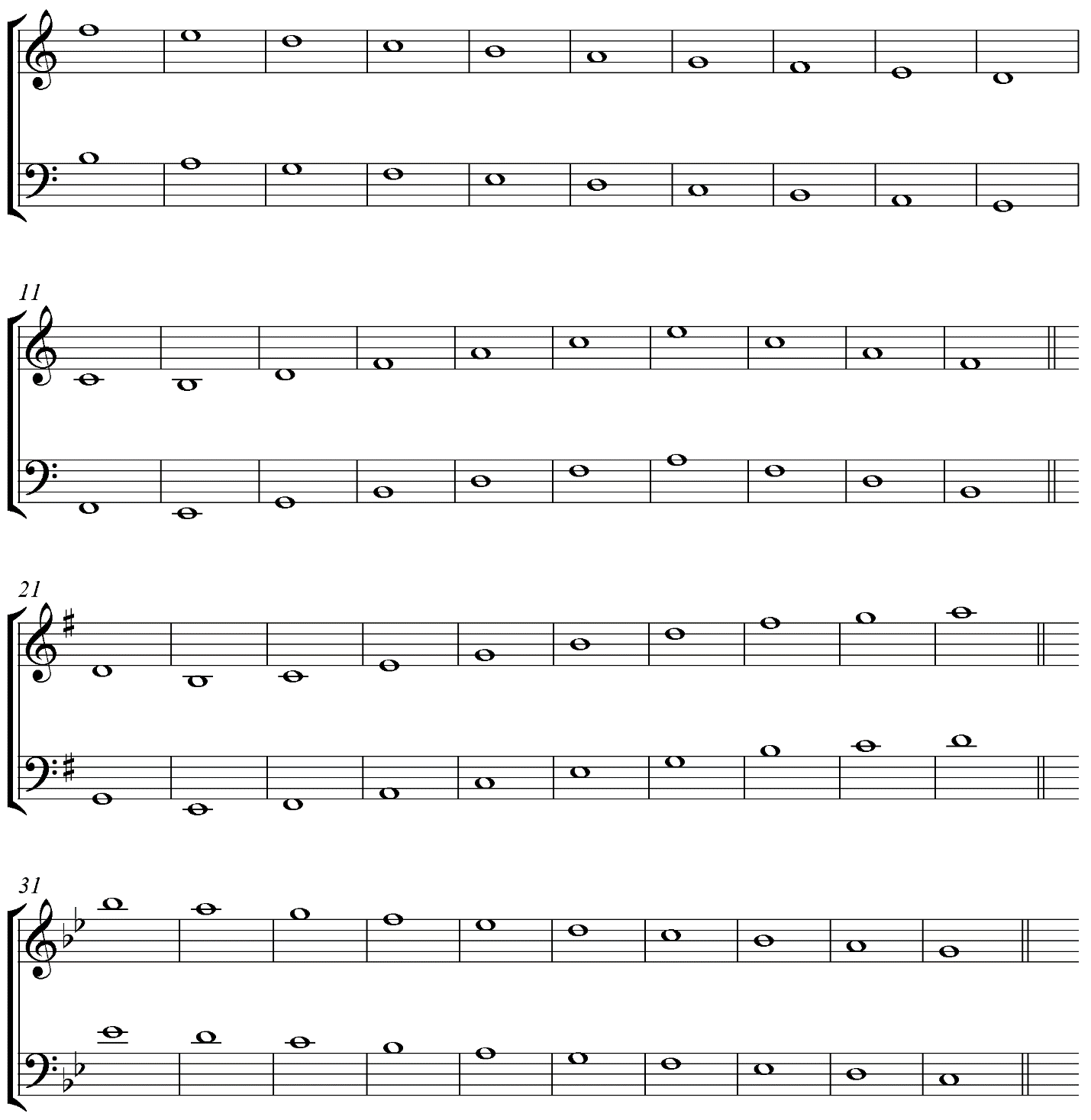 II. Identify the each key signature.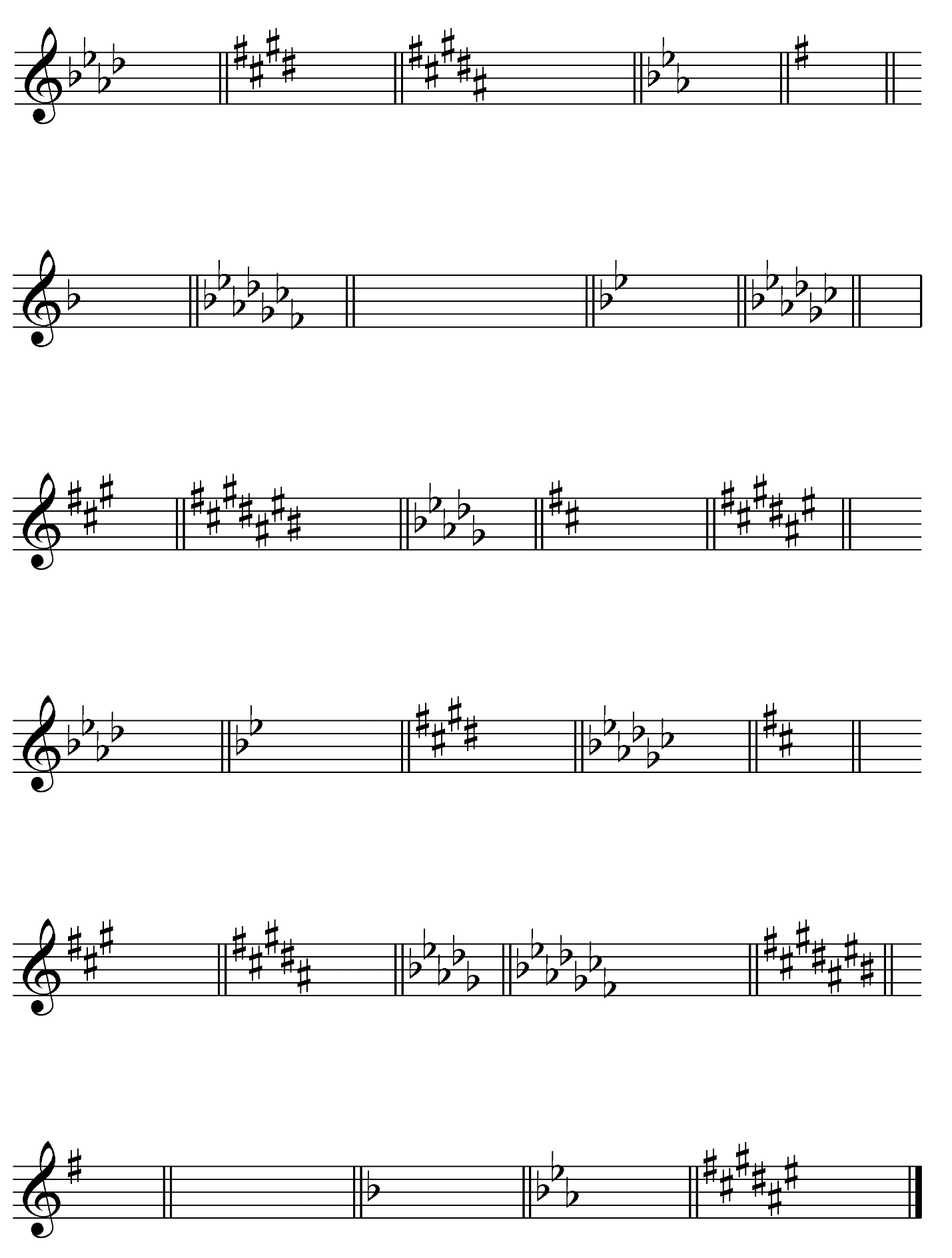 